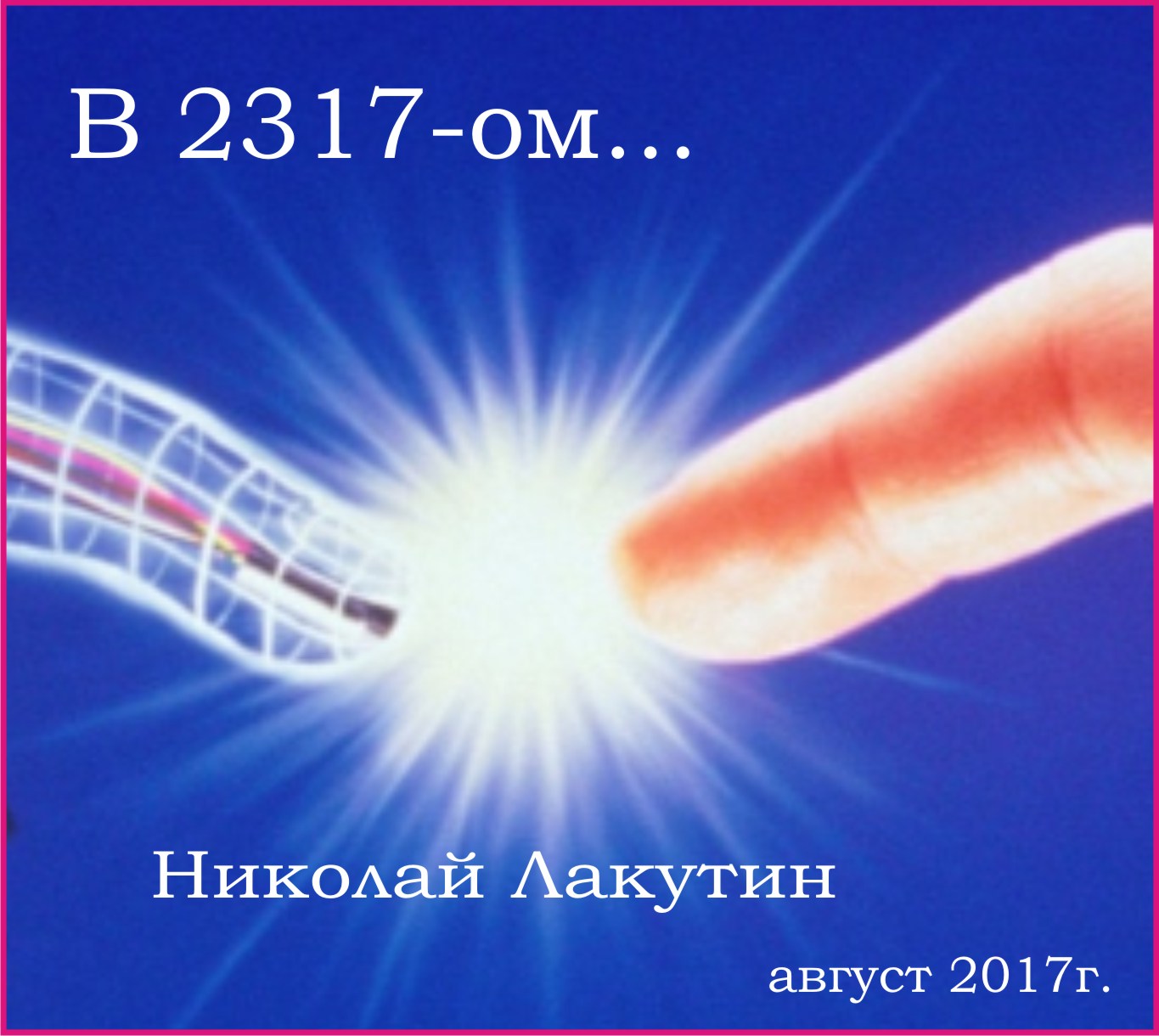 ВведениеПоскольку я видел только небольшую часть развитого города в 2317-ом году, который описан в данной рукописи, то стоимость данной информации не слишком велика. Опять-таки, я видел не весь мир, а лишь один из «успешных и развитых» городов и только его кусочек. Но в целом, понимание того, что будет - это даёт. Многое на данном этапе представляется немыслимым, но многое и вполне логичным. В общем – поживём, как говорится, увидим, а пока, располагаю только тем, что дают...У меня у самого много вопросов относительно того, что было показано, посему, сразу говорю - требовать разъяснений по каждому пункту не стоит. Этот материал может быть полезен бизнесменам, которые «смотрят вперёд», а также всем любопытным, НО!!! стойким в эмоциональном смысле, поскольку радоваться сильно-то нечему.P.s. «...и 300 лет спустя мы всё ещё будем двигаться не в том направлении...»ФантастикаНиколай ЛакутинВ 2317-омВ августе 2017-го мы с женой прокатились по стране. Давно собирались пуститься по дорогам России, посмотреть на другие города, на другую природу... да-да, она отличается даже на расстоянии в несколько сотен километров. Так вот после нашего путешествия в одном из «необычных» снов, когда контроль ума ослабевает и открывается доступ...  мне организовали экскурсию в 2317й год. Это был Новосибирск, даже не Москва и не Петербург. Впрочем, говорить, что это Новосибирск – некорректно, поскольку названия городов на тот момент будут изменены. Правильней сказать – я был на территории нынешнего Новосибирска. Как Вы знаете, это 3-й город в России по развитию. Примерно такая же динамика осталась и триста лет спустя, за некоторыми исключениями в отдельных отраслях. Итак, мне показали город. Назвать городом, то, что я видел – довольно сложно с позиции сегодняшнего восприятия, и Вы поймёте - почему. Домов, которые мы привыкли видеть – нет. Нет ни частных домов, ни коммунальных многоквартирных высоток. Ничего этого нет. Город, или точнее сказать примерно четверть города, которую я осмотрел, представляет собой переплетение трёх – пятиярустных дорог. Если Вы можете себе представить переплетение проводов разной толщины с различным количеством жил, то примерно попадёте в точку того, что ожидает нас в ближайшем будущем. Дороги-дороги-дороги.... с разным количеством полос, с разной шириной, высотой, с разными уровнями и всевозможными искривлениями, впрочем, это как раз логично. Но вот что не логично – машин на тех дорогах не было. Я бы понял, что вопрос «пробок» само собой решился, но куда делись все автомобили? Для чего строили такие колоссальные развязки которые окутали весь город, или, по крайней мере, ту его часть, которую мне показали? К этому вернёмся чуть позже. Теперь возникает вопрос – где живут люди, если город представляет из себя переплетение дорог на разных уровнях? Вероятно, между этими дорогами – подумаете Вы. Почти, но совсем иначе, чем мы привыкли видеть. Можете представить себе самый современный поезд, который только может выдать Ваше воображение? Этот поезд чем-то напоминает гусеницу. Пышный, красивый, отпекаемый и современный. Вот такие вот «поезда» закреплены непосредственно на бордюрах дорог. Что примечательно – уровень дорог уот уровня домов отличается. Дороги уходят вверх и вниз, а эти «поезда» расположены ...даже не знаю как это передать на словах... в какой-то мере вертикально и вместе с тем горизонтально. Словом, эти «поезда» закреплены под углом, но не под тем углом, под которым спускается или поднимается дорога, а под противоположным углом, таким образом, что один такой поезд пересекает несколько дорог, за бордюры которых и крепится. Вот эти поезда – и есть жильё. Это современные дома в 2317г. Если представить, поезд, который замер на склонах «американских горок», то примерно можно понять, как расположены «современные» дома.  Понимаю, что это не вписывается в рамки представления, у меня эта картина вызвала не меньшее удивление и множество вопросов. Мне объяснили, что это некая комбинация частного дома и дома многоэтажного, которая вобрала в себя все лучшие черты из одного и другого. Вагоны – это квартиры. Но назвать вагонами их конечно сложно.  Больше подходит слово – камеры. Когда я узнал что это жилые камеры, то первое что вызвало непонимание – отсутствие окон. Как можно жить в доме без окон? Не видя солнечного света, не  видя того, что творится за окном на улице. Это очень современные камеры напичканные технологиями комфорта, которые сегодня нам не известны. Герметичность камер  и системы очистки воздуха и сантехнической части позволяют чувствовать себя в полной отрешённости от городской суеты. Можно задать любой фон и любой вид за окном. Всё программируется и выставляется на свой вкус, учитывая любые пожелания, вписывающиеся в рамки технической части. Но эти рамки очень широки. При всей технологической напичканности, эти камеры вполне доступны с финансовой точки зрения. Они чем-то напоминают сегодняшние квартиры – студии. В большинстве своём люди устраиваются в одном таком «вагончике», но те кто побогаче – имеют по несколько «вагонов» или даже целые «поезда». Внутри там очень комфортно, не скажешь и не подумаешь, что находишься в какой-то клетушке, ты чувствуешь себя в гостиничном номере класса люкс. Но эти «вагоны» разработаны и созданы для работяг города. Я честно скажу, что не видел, где именно они работают.  Личный транспорт в городах запрещён. Перемещаются на подземном метро, куда уходят лифты от каждого такого «поезда».  Куда именно ездят на работу эти бедолаги, я не знаю, придумывать не буду. Так для чего же сделано такое количество дорог? Где машины? Где парковки?За городом – вот там как- раз и находятся дома, гаражи, земля, природа, всё то, что убрали из городской черты. Вероятно,  эти дороги выстроены для дипломатических отношений, то есть организации, делегации, представители из других стран и других городов имеют полное право передвигаться в любую точку города, всё заточено на сервис и удобство, но не для жителей города, потому как в городах жителей нет, есть только рабочие, а им вполне достаточно для жизни оборудованных камер, развитых государственных структур и, видимо, оборудованных (не не знаю где расположенных) рабочих мест. А жить, отдыхать и всё остальное – это пожалуйте за черту города, там течёт совсем другая жизнь.